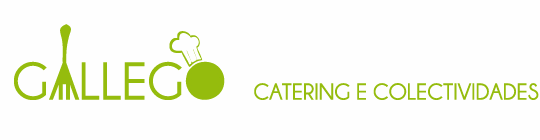 LunesMartesMiércolesJuevesViernesViernes3 de Febreiro 4 de Febreiro 5 de Febreiro6 de Febreiro7 de Febreiro7 de FebreiroLENTELLAS 1/7SAN XACOBO C/ENSALADA VARIADA 1FROITAARROZ TRES DELICIAS 1/3/7PESCADA EN SALSA C/GUARNICION 1/4IOGUR 7CREMA DE CABAZAPOLO GUISADO C/PATACAS E VERDURAS FROITAFABADA 1/7BACALAO A ROMANA C/ENSALADA 1/3/4NATILLA DE CHOCOLATE 7SOPA DE ESTRELAS 1/3RAGOUT DE PORCO GUISADO C/PATACAS E VERDURIÑAS 1FROITA  SOPA DE ESTRELAS 1/3RAGOUT DE PORCO GUISADO C/PATACAS E VERDURIÑAS 1FROITA  10 de Febreiro11 de Febreiro12 de Febreiro13 de Febreiro14 de Febreiro14 de FebreiroPASTA NAPOLITANA 1/3/7HAMBURGUESA C/ENSALADA FROITAPOTAXE DE GARAVANZOS 1/7SALMÓN O FORNO C/CACHELOS 1/4IOGUR 7 CREMA DE CENORIATENREIRA GUISADA C/PASTA E VERDURIÑAS 1/3FROITACALDO GALEGOPESCADA O FORNO C/GUARNICION  1/4IOGUR 7SOPA DE PASTA 1/3ALBONDIGAS C/ARROZ E VERDURIÑAS 1/7FROITASOPA DE PASTA 1/3ALBONDIGAS C/ARROZ E VERDURIÑAS 1/7FROITA17 de Febreiro18 de Febreiro19 de Febreiro20 de Febreiro21 de Febreiro21 de FebreiroCREMA DE CABACIN PESCADA O FORNO C/PATACAS 1/4FROTIASOPA DE PASTA 1/3PAVO GUISADO C/PATACAS E VERDURIÑAS 1IOGUR BEBIBLE 7 CREMA DE CABAZACHIPIRONS GUISADOS C/ARROZ E VERDURIÑAS 1FROITALENTELLAS 1/7MILANESA DE POLO C/ENSALADA 1/3 IOGUR 7LENTELLAS 1/7MILANESA DE POLO C/ENSALADA 1/3 IOGUR 7SOPA DE COCIDO 1/7COCIDO 1/7FROITA 24 de Febreiro 25 de Febreiro26 de Febreiro27 de Febreiro29 de Febreiro29 de FebreiroNON LECTIVONON LECTIVOFESTIVOCREMA DE VERDURAS PASTA BOLOÑESA 1/3IOGUR 7 XUDIAS C/PATACA E OVO 3PESCADA O FORNO C/ENSALADA 1/4FROITAXUDIAS C/PATACA E OVO 3PESCADA O FORNO C/ENSALADA 1/4FROITA